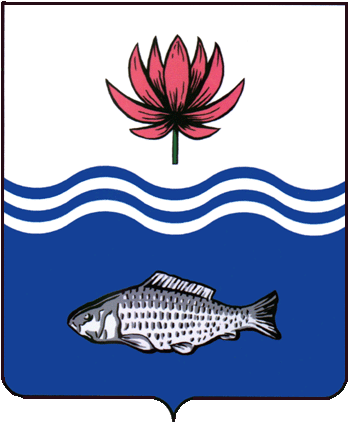 АДМИНИСТРАЦИЯ МО "ВОЛОДАРСКИЙ РАЙОН"АСТРАХАНСКОЙ ОБЛАСТИПОСТАНОВЛЕНИЕО предоставлении Мухамбаевой Г.Р.в аренду земельного участка, расположенного по адресу: п. Володарский, ул. Аксакова, 13Рассмотрев обращение Мухамбаевой Галии Рафиковны, в соответствии со ст. 22, ст. 39.18., ст. 39.17, ст. 39.6. Земельного кодекса РФ, Федеральным Законом от 13.07.2015 г. № 218 «О государственной регистрации недвижимости», администрация МО «Володарский район»ПОСТАНОВЛЯЕТ:1.Предоставить Мухамбаевой Галие Рафиковне, 19.10.1984 года рождения (12 11 № 425966, выдан ОУФМС России по Астраханской области в Володарском районе, 03.04.2012 г., адрес регистрации: Астраханская область, Володарский район, п. Володарский, ул. Аксакова, 12 А) земельный участок в аренду сроком на 20 (двадцать) лет, с кадастровым номером 30:02:060105:1409, общей площадью 450 кв.м., из категории «земли населенных пунктов», расположенный по адресу: Астраханская область, Володарский район, п. Володарский, ул. Аксакова, 13, разрешенное использование: для ведения личного подсобного хозяйства.2.Мухамбаевой Галие Рафиковне:2.1.Заключить договор аренды земельного участка с администрацией МО «Володарский район».2.2.Зарегистрировать договор аренды земельного участка в Володарском отделе Управления Федеральной службы государственной регистрации, кадастра и картографии по Астраханской области в течение 30 дней со дня подписания договора аренды.2.3.Ежеквартально вносить причитающийся размер арендной платы в установленные договором сроки.2.4.При перемене места регистрации сообщить в отдел земельных и имущественных отношений, жилищной политики администрации МО «Володарский район».3.Отделу земельных и имущественных отношений, жилищной политики администрации МО «Володарский район» (Мухамбетов) внести соответствующие изменения в учетную и справочную документацию.4.Контроль за исполнением настоящего постановления оставляю за собой.И.о. заместителя главы по оперативной работе						Р.Т.Мухамбетовот 11.12.2020 г.N 1475